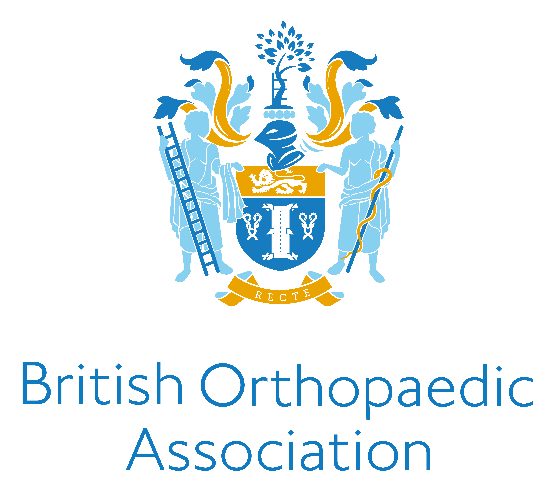 Privacy NoticeInformation we collect and holdType of DataLawful basis for processing dataWhat data is processedWhy we are processing the  dataMembersMembership (current, past, lapsed, future and prospective members)
This includes all courses and events attendees, exam registrants and attendees, fellowships and prizes applicants, committees, Joint Action challenge event participants, and spouse name for invitationscontract and legitimate interestpersonal and contact, professional, financial data, technical data, marketing and communications preferencesTo fulfil our contract with them and provide them with the benefits of their membership.ACCEA nomineescontractpersonal, professional and contactWe provide speciality association support to the applicants.  We review and score their applications according to ACCEA criteria and provide ACCEA with citations to support their applications.Honours nominees and potential honorary memberslegitimate interestpersonal and contactSo we can process their nominations and offer honorary membership for contributions to the profession.Non-membersNon-member Event and Course registrants and attendees (current, past, and future)
This includes all courses and event attendees and bookers, Exam registrants and attendees, CLP fellows, and Casting Recertification holderscontractpersonal and contact, professional, financial data, marketing and communications preferencesTo fulfil our contract with them and to evaluate how past programmes have impacted on attendees.Non-member Exam registrants and attendees (current, past, and future)contractpersonal and contact, financial data, technical dataTo fulfil our contract with them.Non-member Fellowship and Awards applicants and recipients (current, past and future)contract and legitimate interest for overseas ABC fellowshipspersonal, contact and professional dataTo fulfil our contract with them if they are approved and to keep track of those who have applied in the past.Non-member lecturers/speakers/faculty for courses and events. contractpersonal, contact and professional dataTo fulfil their contract with us to speak at our events and/or courses.Non-member Representatives, Volunteers, and lay Committee Members (current, past and future)legitimate interestpersonal, contact, professional and financial for expensesSo they can volunteer or represent the organisation and sit on committees.Non-member Specialist Society contactslegitimate interestpersonal and contactSo we can contact them about things that are useful to their members.People and Organisations we contract withHip Fracture and Elective Care Reviewerscontractpersonal, contact and financial dataSo that the reviews are conducted on our behalf.Subject of a Hip Fracture or Elective Care Reviewcontract and legitimate interestpersonal, contact and professional dataSo that the reviews are conducted.Exhibitor contacts (current, past and prospective)contract and legitimate interestpersonal, contact and financial dataTo fulfil their contract with us to exhibit at our events and for potential exhibitors who are likely to do so in the future.Suppliers and Service Providers (IT/CRM licenses/College)contractpersonal, contact and financial dataTo fulfil their contract with us.Staff/Employees (current, past, future, temporary, contract and applicants)contract and legitimate interestpersonal, contact and financial dataTo fulfil our contract with them and to process applications for posts.Course leaders and course providerscontractpersonal, contact and financial dataTo fulfil their contract with us to lead or provide our courses.Examiners, exam editors, moderators
 (UKITE and Casting)legitimate interestpersonal and contact dataSo they can mark exams and edit exam questions.Donorslegitimate interestpersonal, contact and financial dataSo we can accept their donations and send them updates on Joint Action activities.Non-member Joint Action challenge event participantslegitimate interestpersonal and contact dataSo we can support them in raising funds for Joint Action.Non-member subscribers to JTOconsentpersonal and contact dataTo send them the JTO that they subscribed to.Grant Funderscontractcontact dataTo fulfil their contract to sponsor schemes we run and membership benefits we provide.Grant recipients and former Joint Action grant recipientscontract and legitimate interestcontact and financial data.  Grant applications.To provide grant funding for orthopaedic research.Trust Sponsors of CLP and FLPcontractcontact dataTo fulfil their contract to fund a participant on the programme.Third Parties like BJJ that are part of the membership contractpart of membership contractpersonal and contactTo fulfil our contract with BOA members.  The BJJ is their professional journal and receiving it is listed as a rule of the Association.Third Parties like exhibitors or other educational bodies where members opt in to sharing their dataconsentpersonal and contactMembers can opt into sharing their details with these third parties if they feel there is a benefit to them to receive this information.BHS Membership Datacontractpersonal and contactTo fulfil our MOU with BHS to process their members' data for them.ContactsTraining Programme Directors (current, past and future)legitimate interestpersonal and contactSo we can communicate with them about events, courses and exams that would appeal to their trainees.Health Industry and other key stakeholder contacts (i.e. media)legitimate interestpersonal and contactSo we can contact them about policy and other issues that are important in the field of orthopaedics or respond to their requests for information.Medical student society contactslegitimate interestpersonal and contactSo we can contact them about information, courses and events that are important in the field of orthopaedics.Members of public who contact us (i.e. patients, relatives of patients, people who are interested in orthopaedics)legitimate interestpersonal and contactSo they we can keep track of queries we receive from people who contact us.